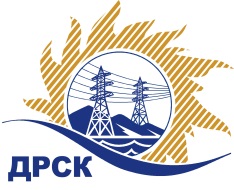 Акционерное общество«Дальневосточная распределительная сетевая  компания»ПРОТОКОЛпроцедуры вскрытия конвертов с заявками участников СПОСОБ И ПРЕДМЕТ ЗАКУПКИ: открытый запрос предложений на право заключения Договора на выполнение «Капремонт ВЛ-10 кВ Ф-12 ПС Спасск, Ф-7 ПС Трудовое, ВЛ-0,4 кВ п.Архара, с.Отважное, с.Татакан, ст.Тарманчукан, филиал АЭС» (закупка 50 раздела 1.1. ГКПЗ 2018 г.).Плановая стоимость: 9 751 000,00 руб., без учета НДС;   11 506 180,00 руб., с учетом НДС.ПРИСУТСТВОВАЛИ: постоянно действующая Закупочная комиссия 1-го уровня ВОПРОСЫ ЗАСЕДАНИЯ КОНКУРСНОЙ КОМИССИИ:В ходе проведения запроса предложений было получено 8 заявок, конверты с которыми были размещены в электронном виде через функционал ЭТП - https://rushydro.roseltorg.ru.   Вскрытие конвертов было осуществлено в электронном сейфе организатора запроса предложений на ЕЭТП, в сети «Интернет»: https://rushydro.roseltorg.ru  автоматически.Дата и время начала процедуры вскрытия конвертов с заявками участников: 11:00 местного времени 23.01.2018.Место проведения процедуры вскрытия конвертов с заявками участников: Единая электронная торговая площадка, в сети «Интернет»: https://rushydro.roseltorg.ru.В конвертах обнаружены заявки следующих участников закупки:Секретарь Закупочной комиссии 1 уровня                                                                М.Г.ЕлисееваЧувашова О.В.(416-2) 397-242№ 260/УР-Вг. Благовещенск23 января 2018 г.№ п/пПорядковый номер заявкиДата и время внесения изменений в заявкуНаименование участникаЗаявка без НДСЗаявка с НДССтавка НДС1118.01.2018 09:13ООО «Электросервис» 
ИНН/КПП 7901526514/790101001 
ОГРН 10579000589639 740 789.0011 494 131.0218%2222.01.2018 09:24ООО "Амурсельэнергосетьстрой" 
ИНН/КПП 2801063599/280101001 
ОГРН 10228005278269 487 549.0011 195 307.8218%3322.01.2018 09:16ООО "ЭНЕРГОСИСТЕМА ЦЕНТР" 
ИНН/КПП 7840065623/784001001 
ОГРН 11778471476319 649 852.0011 386 825.3618%4422.01.2018 09:31ООО "ЭК "Светотехника" 
ИНН/КПП 2801193968/280101001 
ОГРН 11428010021679 751 000.0011 506 180.0018%5522.01.2018 11:13ООО "Дальневосточная Монтажная Компания" 
ИНН/КПП 2506012068/250601001 
ОГРН 11725360255079 751 000.0011 506 180.0018%6622.01.2018 15:13ООО "СтройАльянс" 
ИНН/КПП 2801171562/280101001 
ОГРН 11228010038199 751 000.0011 506 180.0018%7723.01.2018 02:27ООО "ЭНЕРГОСПЕЦСТРОЙ" 
ИНН/КПП 2815015490/281501001 
ОГРН 11428150002839 743 919.0011 497 824.4218%8823.01.2018 04:12ООО «Амур-ЭП»
ИНН/КПП 2724046821/272401001 
ОГРН 10227012859149 728 000.0011 479 040.0018%